г. ЕйскО реализации в 2024 году права на участие в осуществлении отдельных государственных полномочий, не переданных в соответствии со статьей 19 Федерального закона от 6 октября 2003 года № 131-ФЗ «Об общих принципах организации местного самоуправления в Российской Федерации», по предоставлению единовременной материальной помощиВ соответствии с частью 5 статьи 20 Федерального закона от                      6 октября 2003 г. № 131-ФЗ «Об общих принципах организации местного самоуправления в Российской Федерации», частью 6 статьи 6 Федерального закона от 2 ноября 2023 г. № 520-ФЗ «О внесении изменений в статьи 96.6 и 220.1 Бюджетного кодекса Российской Федерации и отдельные законодательные акты Российской Федерации, приостановлении действия отдельных положений Бюджетного кодекса Российской Федерации и об установлении особенностей исполнения бюджетов бюджетной системы Российской Федерации в 2024 году», на основании статей 11, 65 Устава муниципального образования Ейский район Совет муниципального образования Ейский район   р е ш и л:1. Установить, что администрация муниципального образования Ейский район реализует в 2024 году право на участие в осуществлении отдельных государственных полномочий, не переданных в соответствии со статьей 19 Федерального закона от 6 октября 2003 года № 131-ФЗ «Об общих принципах организации местного самоуправления в Российской Федерации», по предоставлению в порядке, установленном администрацией муниципального образования Ейский район, единовременной материальной помощи:1) гражданам Российской Федерации, заключившим в период с 1 мая 2024 г. до завершения специальной военной операции по направлению военного комиссариата Ейского и Щербиновского муниципальных районов Краснодарского края в военном комиссариате Краснодарского края (офицеры) либо по направлению военного комиссариата Ейского и Щербиновского муниципальных районов Краснодарского края в пункте отбора на военную службу по контракту  г. Краснодар контракт о прохождении военной службы и принимавшим (принимающим) участие в специальной военной операции после заключения указанного контракта, место жительства которых на дату заключения указанного контракта находилось на территории Ейского района;2) гражданам Российской Федерации, призванным на военную службу военным комиссариатом Ейского и Щербиновского муниципальных районов Краснодарского края, в том числе в соответствии с Указом Президента Российской Федерации от 21 сентября 2022 г. № 647 «Об объявлении частичной мобилизации в Российской Федерации», заключившим в период с    1 мая 2024 г. до завершения специальной военной операции в воинских частях контракт о прохождении военной службы;3) гражданам Российской Федерации, призванным на военную службу военным комиссариатом Ейского и Щербиновского муниципальных районов Краснодарского края  и проходящим военную службу по призыву, в том числе в соответствии с Указом Президента Российской Федерации от 21 сентября 2022 г. № 647 «Об объявлении частичной мобилизации в Российской Федерации», заключившим в период с 1 мая 2024 г. до завершения специальной военной операции в воинских частях, находящихся на территории Краснодарского края, контракт о прохождении военной службы;4) гражданам Российской Федерации, заключившим в период с 1 мая 2024 г. до завершения специальной военной операции по направлению военного комиссариата Ейского и Щербиновского муниципальных районов Краснодарского края в военном комиссариате Краснодарского края (офицеры) либо по направлению военного комиссариата Ейского и Щербиновского муниципальных районов Краснодарского края в пункте отбора на военную службу по контракту  г. Краснодар контракт о прохождении военной службы;5) гражданам Российской Федерации, направленным в воинские части с территории Ейского района военным комиссариатом Ейского и Щербиновского муниципальных районов Краснодарского края, заключившим в период с 1 мая 2024 г. до завершения специальной военной операции контракт о пребывании в добровольческом формировании (о добровольном содействии в выполнении задач, возложенных на Вооруженные Силы Российской Федерации), и принимавшим (принимающим) участие в специальной военной операции после заключения указанного контракта.2. Финансирование расходов на реализацию государственных полномочий, указанных в пункте 1 настоящего решения, осуществляется за счет средств бюджета муниципального образования Ейский район.3. Решение вступает в силу со дня его официального опубликования, распространяется на правоотношения, возникшие с 1 мая 2024 года, и действует до 31 декабря 2024 года включительно.Глава муниципального образованияЕйский район                                                                                            Р.Ю. БубликИсполняющий обязанности председателя Совета муниципального образования Ейский район                                                                                       Т.Л. Москалева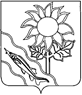 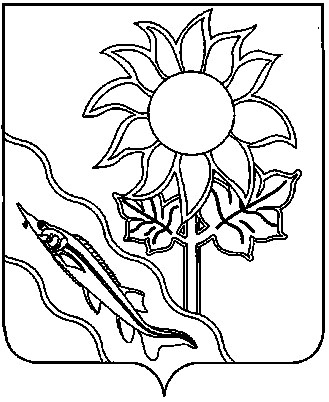 СОВЕТ МУНИЦИПАЛЬНОГО ОБРАЗОВАНИЯ ЕЙСКИЙ РАЙОНРЕШЕНИЕСОВЕТ МУНИЦИПАЛЬНОГО ОБРАЗОВАНИЯ ЕЙСКИЙ РАЙОНРЕШЕНИЕСОВЕТ МУНИЦИПАЛЬНОГО ОБРАЗОВАНИЯ ЕЙСКИЙ РАЙОНРЕШЕНИЕот 25.04.2024                                                              № 111от 25.04.2024                                                              № 111от 25.04.2024                                                              № 111